1.	Общие положения.1.1.	Положение о языке (языках) образования (далее по тексту – Положение) разработано в соответствии со ст. 14 Федерального закона от 29.12.2012 № 273-ФЗ «Об образовании в Российской Федерации», Уставом Муниципального бюджетного дошкольного образовательного учреждения «Детский сад № 97».1.2.	Настоящее Положение определяет язык образования в Муниципальном бюджетном дошкольном образовательном учреждении «Детский сад № 97» (далее по тексту – Учреждение).    1.3.	Срок действия настоящего Положения не ограничен. Данное Положение действует до принятия нового.    2.	Язык (языки) образования   при осуществлении образовательной деятельности.2.1.	В Учреждении гарантируется получение образования на государственном языке Российской Федерации.  2.2.	Образовательная деятельность в Учреждении осуществляется на государственном языке Российской Федерации – на русском языке.  2.3.	Образовательная деятельность на русском языке осуществляется Учреждением в соответствии с реализуемой основной образовательной программой дошкольного образования.  2.4.	Освоение воспитанниками основ русского языка (в том числе основ грамоты русского языка) осуществляется в соответствии с федеральным государственным образовательным стандартом дошкольного образования.  2.5. При приеме воспитанников выбор языка образования, родного языка из числа языков народов Российской Федерации, в том числе русского языка как родного языка, осуществляется по заявлению родителей (законных представителей) воспитанников. 3.	Заключительные положения.3.1.	Учреждение обеспечивает открытость и доступность информации о языке (языках) образования путём размещения настоящего Положения на официальном сайте.  3.2.	Изменения в настоящее Положение могут вноситься в порядке, определенном действующим законодательством и Уставом Учреждения.  Приложение № 1 Заявление
о приеме в образовательную организациюПрошу зачислить в Муниципальное бюджетное дошкольное образовательное учреждение «Детский сад № 97», в группу  общеразвивающей  направленности(наименование муниципальной образовательной организации, реализующей образовательную программу дошкольного образования)моего ребенка _______________________________________________________________________________________________________________________(ФИО ребенка, дата его рождения, место рождения)проживающего по адресу____________________________________________(место жительства ребенка)Сведения о родителях:Мать: ________________________________________________________________________(фамилия, имя, отчество телефон)_____________________________________________________________________________(адрес места жительства, контактный телефон)Отец: ________________________________________________________________________(фамилия, имя, отчество)_____________________________________________________________________________(адрес места жительства, контактный телефон)Законный представитель ________________________________________________________(статус законного представителя, фамилия, имя, отчество, адрес места жительства, контактный телефон)Я, родитель/ законный представитель ребенка, согласен на сбор, хранение и обработку в электронном виде его и моих персональных данных в порядке, установленном законодательством Российской Федерации.Подпись родителей (законных представителей) матери ____________________________Подпись родителей (законных представителей) отца    _____________________________Подпись законного представителя ребенка                      _____________________________С документами, регламентирующими деятельность муниципального бюджетного дошкольного образовательного учреждения «Детский сад №  97»:с Уставом Учреждения, лицензией на осуществление образовательной деятельности, основной образовательной программой дошкольного образования,  Правилами внутреннего распорядка обучающихся, Правилами приёма граждан на обучение по основной образовательной программе дошкольного образования, Порядком и основанием  перевода, отчисления воспитанников, Порядком оформления возникновения и прекращения отношений между Учреждением и родителями (законными представителями), Положением о режиме занятий, Положением о языке (языках) обучения, правами воспитанников, правами и обязанностями родителей (законных представителей), ознакомлен(ы)Подпись родителей (законных представителей) матери ____________________________Подпись родителей (законных представителей) отца    _____________________________Подпись законного представителя ребенка                      _____________________________Я, родитель /законный представитель ребенка, осуществляю выбор языка на получении образования по основной образовательной программе дошкольного образования МБДОУ «Детский сад № 97» ______________.Достоверность представленных мною сведений подтверждаюДата __________________ 20____год  Подпись родителей (законных представителей) матери ____________________________Подпись родителей (законных представителей) отца    _____________________________Подпись законного представителя ребенка                    _____________________________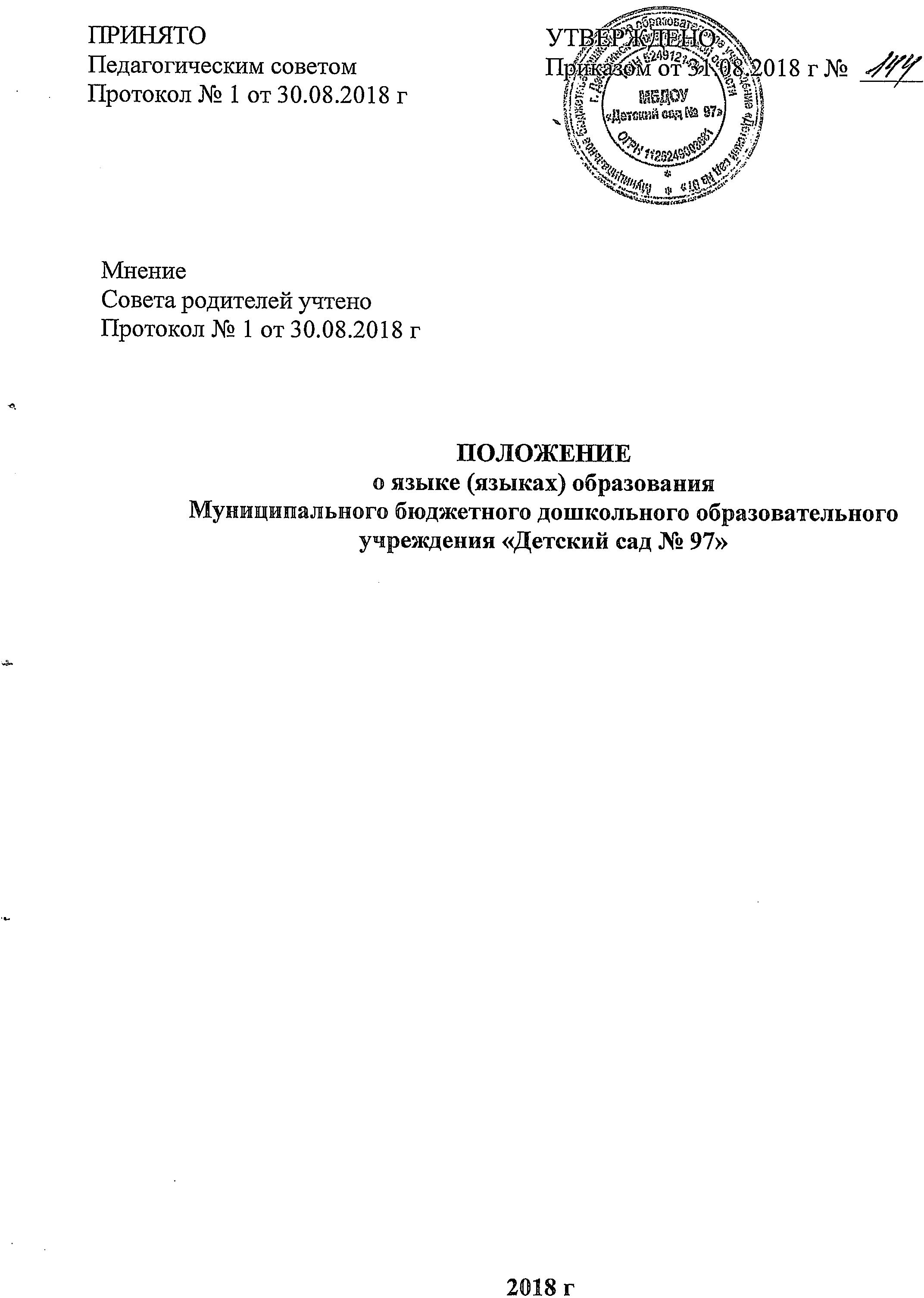 № _________________________номер и дата регистрации заявленияЗаведующему Муниципальным бюджетным дошкольным образовательным учреждением «Детский сад № 97»          Леонтьевой Марине Васильевне        (ФИО заведующего Учреждением)от ___________________________________ ФИО родителя (законного представителя), матери_____________________________________от ___________________________________ ФИО родителя (законного представителя), отцаот ___________________________________ законного представителя ребенка